20 gennaio - 10 febbraio 2018MOSTRA FOTOGRAFICA  ED INSTALLAZIONE a cura di Raffaele Petrone, Matteo Vescovi, Pino De MarchIL PORRAJMOS: PERSECUZIONE E STERMINIO DEL POPOLO ROM E SINTI SOTTO IL NAZIFASCISMOLa mostra si potrà visitare ogni giorno, dalle 9 alle 13, su prenotazione delle classi di primaria e secondaria di primo grado.  Agli studenti e alle studentesse viene richiesto di portare e donare un oggetto personale (vecchi abiti, scarpe, vecchi occhiali, cappelli, berretti, astucci ecc.), al fine di comprendere il significato della spersonalizzazione vissuta dai deportati nei campi di sterminio. La mostra sarà aperta alle classi la mattina, dalle 9 alle 12; ai genitori e alla cittadinanza nei pomeriggi di lunedì e venerdì, dalle 15 alle 18. Per info: Pino De March comunimappe@gmail.comSCUOLA DOZZA, VIA DE’ CAROLIS, 23AULA MAGNA24 gennaio 2018L’OFFESA DEL SILENZIOa cura di ANPI IL PORRAJMOS: PERSECUZIONE E STERMINIO DEL POPOLO ROM E SINTI SOTTO IL NAZIFASCISMOOre 17.30 Proiezione di un filmatoOre 18.00 interventi di:Prof. Giulio Soravia, Il popolo negato: rom e sinti nella storia d’EuropaDott. Luca Bravi, Il porrajmosDott. Dimitris Argiropoulos, Conoscere e riconoscere una minoranza a partire dalla discriminazione estremaA seguire alcune testimonianze di rappresentanti delle Comunità Rom e Sinti di BolognaIngresso libero.QUARTIERE BORGO RENO, VIA BATTINDARNO, 123SALA FALCONE BORSELLINO  27 gennaio 2018 GIORNATA DELLA MEMORIA MEMORIE ATTIVE NELLA SCUOLAOre 9-13 Incontro delle classi terze con esponenti dell’Anpi, saluto della Comunità ebraica bolognese, interventi delle Comunità Rom e Sinti con letture e musiche Klezmer, Zigane e Jenische a cura di SALVATORE  PANU, LIONEL RADUCAN, OFFICINA POETICA di DANIELA COELLI e FABIO TURCHETTI.Sono invitati i genitori.INCONTRO CON L’AUTRICEcon classi da definireANNA PAOLA MORETTICONSIDERATE CHE AVEVO 15 ANNI. IL DIARIO DI PRIGIONIA DI MAGDA MINCIOTTI TRA RESISTENZA E DEPORTAZIONE, AFFINITA’ ELETTIVE, 2017Il libro sarà presentato anche nel pomeriggio alle ore 18 presso la LIBRERIA DELLE DONNE, VIA S. FELICE 16/bBOLOGNA3 febbraio 2018PERCORSI DI SCOLARIZZAZIONE E COEDUCAZIONE  CON ALUNNI/E ROMAttenzioni, sguardi, distanze, prospettive di inclusione nella scuola pubblica.ore 9-11 La condizione scolastica di Rom e Sinti nella scuola italiana dell’obbligo.Matteo Vescovi: Presentazione della giornata e della mostra sul Porrajmos.Gabriele Roccheggiani: Escludere includendo. Teorie e pratiche socio-educative nelle classi speciali “Lacio-Drom”.Dimitris Argiropoulos: La co-gestione delle differenze culturali e la pedagogia dell’Accoglienza nella scuola. Mediazioni, per esplorare creare e gestire relazioni e apprendimenti scolastici in una prospettiva inclusiva.ore 11.30-13.30 Esperienze didattiche tra stereotipi, domande e buone o cattive prassi.Elena Bergonzini: "La memoria e i dimenticati", laboratorio didattico a cura della Scuola di pace di Monte Sole. Condivisione, rielaborazione e discussione delle esperienze educative e didattiche dei partecipanti.  Promuove la  sede di Bologna, Via San Carlo,23
Per iscrizioni: cespbo@gmail.comPer gli interventi nel laboratorio didattico:Nella seconda parte della mattina ci sarà un momento dedicato allo scambio di esperienze didattiche tra colleghi/e. Chiediamo quindi a chi ha esperienze con alunne/i Rom e Sinti maturate in classe o nella propria vita personale e professionale di arricchire con il suo racconto il laboratorio. Chi vuole contribuire deve inviare a cespbo@gmail.com entro il 20 gennaio 2018 il titolo e un breve abstract dell'intervento (massimo una pagina) in cui descrive il grado scolastico in cui opera, le problematiche educative di partenza, le caratteristiche della scelta didattica operata, gli eventuali aspetti problematici ancora irrisolti.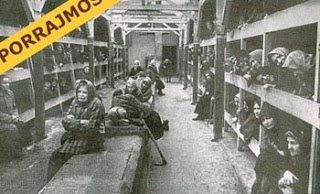 Ai partecipanti verrà rilasciato regolare attestato di partecipazione.AULA MAGNA IC1 -DOZZA Le iniziative sono a cura di ANPI, Associazione Comuni mappe, IC1 e IC3-Lame, Stefano Mari, Comunità ebraica di Bologna, Quartiere Borgo-Reno, CESP-Centro studi per la scuola pubblica.GIORNATA DELLA MEMORIA 27-01-2018Comune di BolognaQuartiere Borgo-RenoMEMORIE ATTIVENELLA CITTA’Scuola e cittàunite nella memoria